Gergi VitaliyGeneral details:Certificates:Experience:Position applied for: 3rd EngineerDate of birth: 11.10.1987 (age: 30)Citizenship: UkraineResidence permit in Ukraine: YesCountry of residence: UkraineCity of residence: IzmailPermanent address: 15a Lenina str., V. Ozerne, district Izmail, Odessa region, UkraineContact Tel. No: +38 (096) 815-45-20E-Mail: vitaliygergi@mail.ruU.S. visa: NoE.U. visa: NoUkrainian biometric international passport: Not specifiedDate available from: 10.08.2016English knowledge: GoodMinimum salary: 3500 $ per month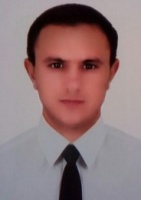 DocumentNumberPlace of issueDate of expiryCivil passportKM129527Izmail01.03.2005Seamanâs passportAB378324Izmail15.10.2017Tourist passport2195UIzmail08.08.2019TypeNumberPlace of issueDate of expiryTraining of passenger ships personnel2195UIzmail08.08.2019Proficiency in survival craft and rescue boats13333UIzmail07.08.2019Medical first aid on board ship6533UIzmail04.08.2019Designated security duties of shipboard personnel24500UIzmail12.08.2019Advanced fire fighting10842UIzmail08.08.2019Engine-room resource management5288/MPSIzmail19.09.2019Safety familiarization, basic training and instruction all seafarers16150UIzmail05.08.2019CoC third class engineer11986/2014/01Izmail09.10.2019Endorsement CoC 3-rd class engineer11986/2014/01Izmail09.10.2019PositionFrom / ToVessel nameVessel typeDWTMEBHPFlagShipownerCrewing3rd Engineer30.07.2015-04.03.2016Dynamic StrikerBulk Carrier57000MAN B&W L 6S50MC13000BahamasLenthorp Financial CorporationStarline marine3rd Engineer05.12.2014-16.04.2015Storm RangerBulk Carrier45700Sulzer 6RTA 52Diesel10500BahamasAstir Navigation Co.Starline marine3rd Engineer13.05.2013-21.02.2014Channel RangerBulk Carrier43000Sulzer 6RTA 52Diesel10500BahamasCarassa Navigation LTDStarline marine3rd Engineer15.05.2012-18.10.2012Power RangerBulk Carrier46000Sulzer 6RTA 52Diesel10500United KingdomMaxum steam ship LTDStarline marine3rd Engineer11.08.2011-08.12.2011Bet FighterBulk Carrier173200MAN B&W19100United KingdomLewisnam maritime incorporationStarline Marine